7. feladat
HP 655 NotebookTulajdonságok: Típus: NotebookKijelző: 15.6" WXGA HD LED MATT (1366x768), AntiGlareProcesszor: AMD E1-1200 (1.4GHz, 1MB L2 cache, 64-bit, 18W) - 2 magosMemória: 2GB (1x2GB) DDR3, 1600MhzMerevlemez: 320GB, 5400rpm, SATAIIOptikai meghajtó: DVD Super Multi Dual-LayerVideókártya: AMD Radeon HD7310MWiFi: 802.11b/g/nKártyaolvasó: 2 in 1 (SD, MMC)Interfész: 3xUSB2.0, 1xHDMI, 1xRJ45(10/100/1000Mbps), 1xVGA, 1xsztereó fejhallgató kimenet, 1xsztereó mikrofon bemenetWebkamera: Beépített + MikrofonAkkumulátor: 6 cellás, 47Whr (Üzemidő: 6 óra)Op. rendszer: LinuxTömeg: 2.45 kg

Bolt linkje: http://www.bemutatoterem.net/Termek/hp-655-fekete-amd-e1-1200-2gb-320gb-radeon-hd7310m-15-6-hd-led-linux-b6m62ea-notebook-laptop-p100008.html  
84 900 Ft

Processzor alternatíva: AMD A4 3300 (FM1) BOX processzor http://www.pcdiszkont.hu/5297/amd-a4-3300-fm1-box-processzor  9093 Ft

Memória alternatíva: Kingmax 1 GB DDR3 http://www.pcdiszkont.hu/2883/kingmax-1gb-1333mhz-ddr3-so-dimm-ram 2145 Ft

Kijelző alternatíva: Acer 18,5” V193HQLHB LED monitor http://www.pcdiszkont.hu/15625/acer-18-5-v193hqlhb-led-monitor  26632 Ft

Tárolóegység alternatíva: Kingston SSDNow 32GB mSATA http://www.pcdiszkont.hu/5640/kingston-ssdnow-32gb-msata-belso-solid-state-drive 12179 Ft

Videókártya alternatíva: Gigabyte GF 210GT TurboCache 1 GB GDDR3 (512 MB) http://www.pcdiszkont.hu/5187/gigabyte-gf-210gt-turbocache-1gb-gddr3-512mb-64-bit-d-sub-hdmi-dvi-pcie- 7366 Ft

Összesen: 57415 Ft




8. feladat








9. feladat

Windows (8)


Linux (Ubuntu 12.10)









Mac OS X (10.8 Mountain Lion)


Android (4.2.2 Jelly Bean)




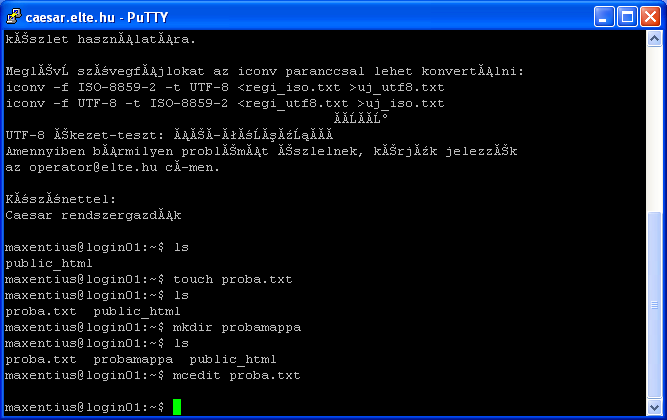 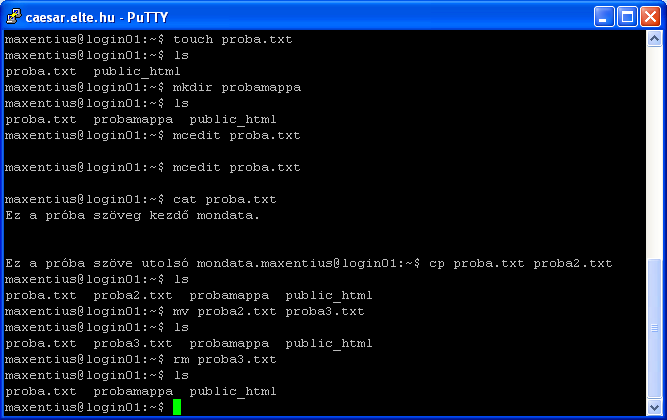 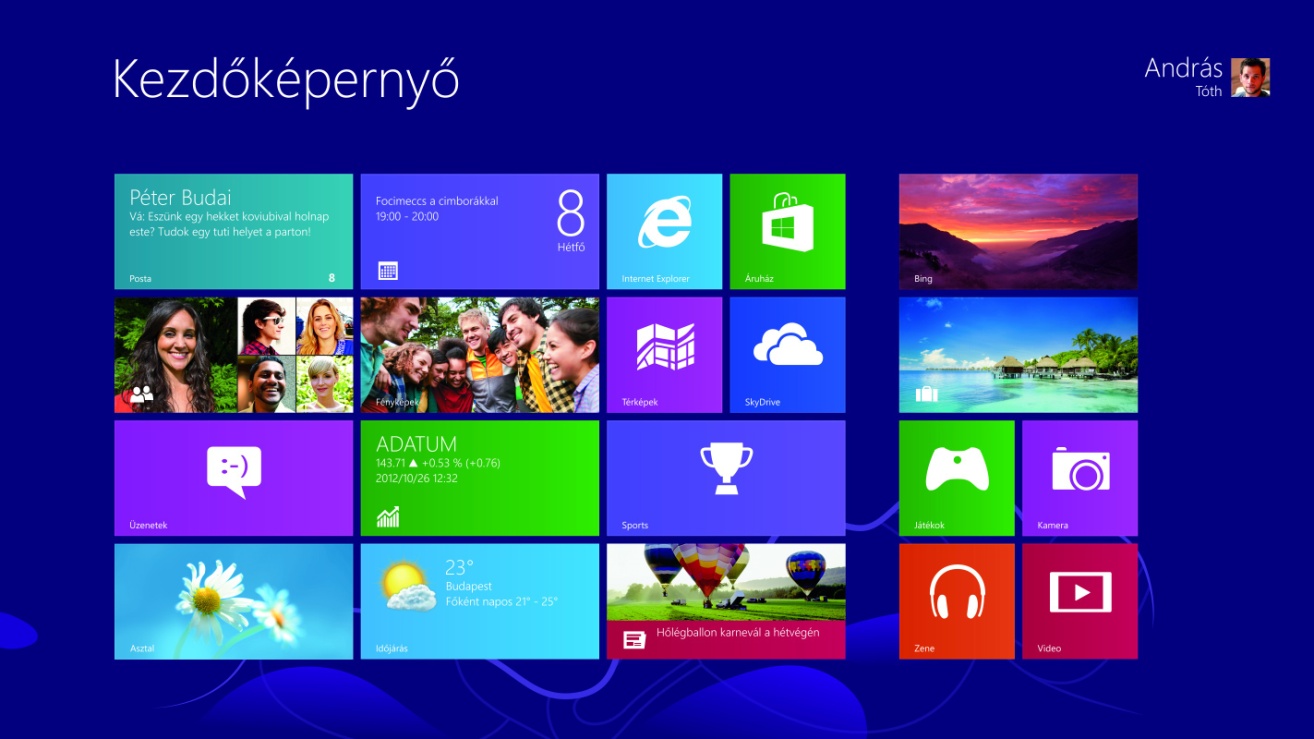 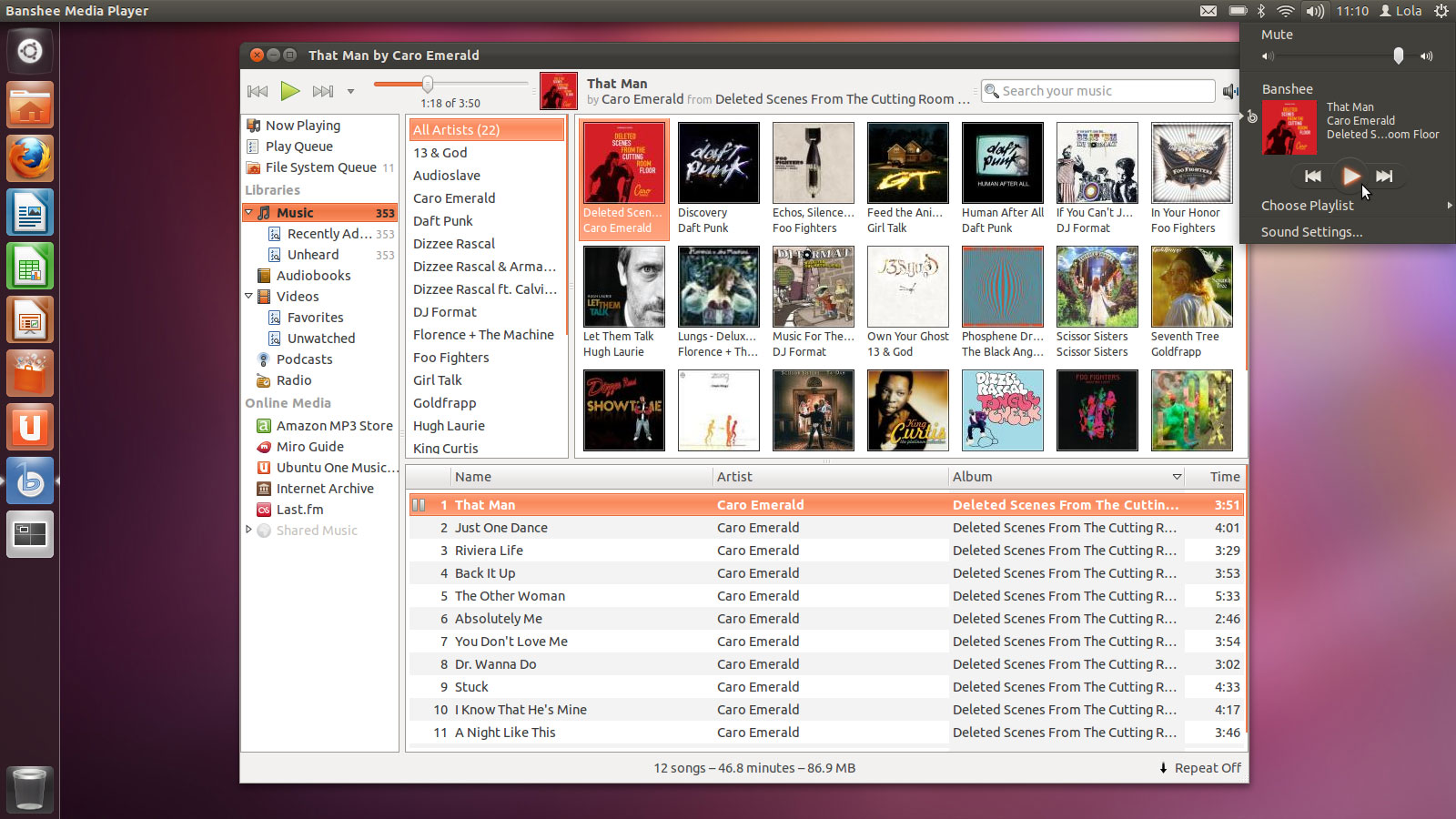 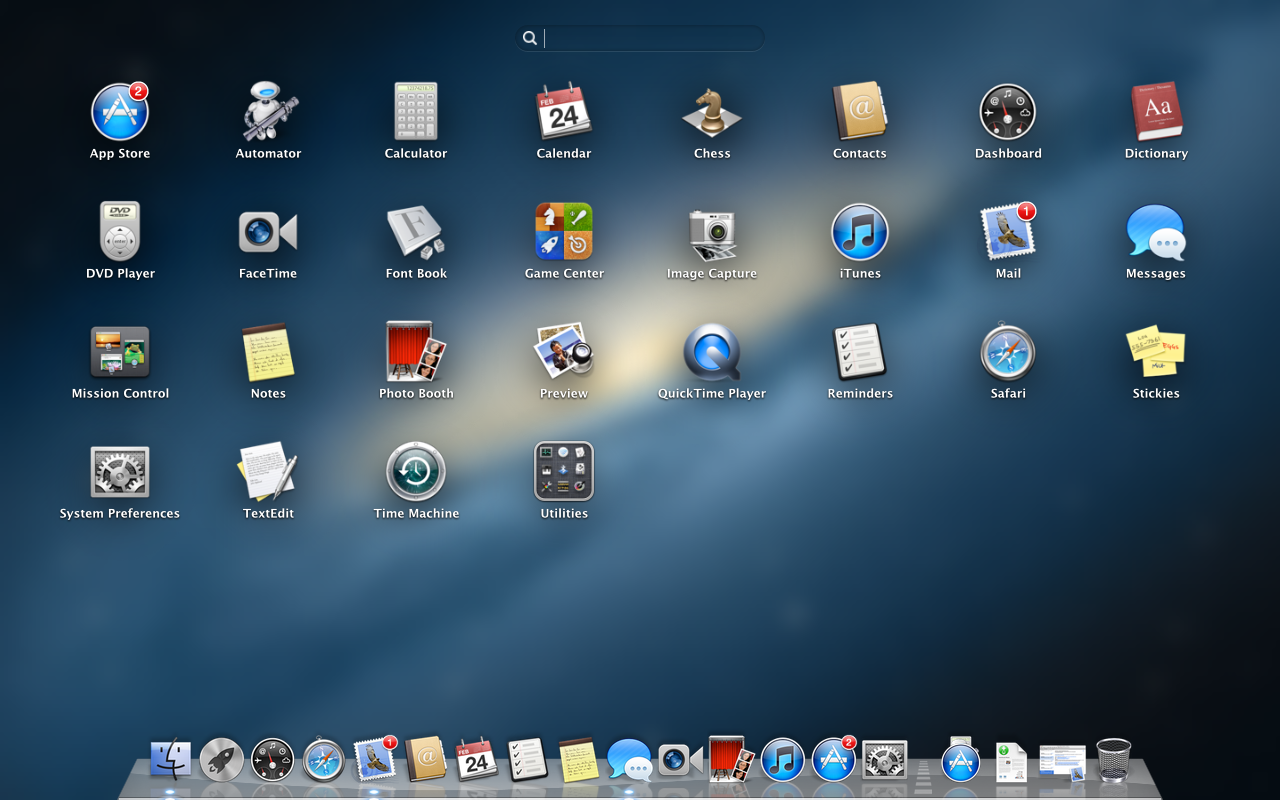 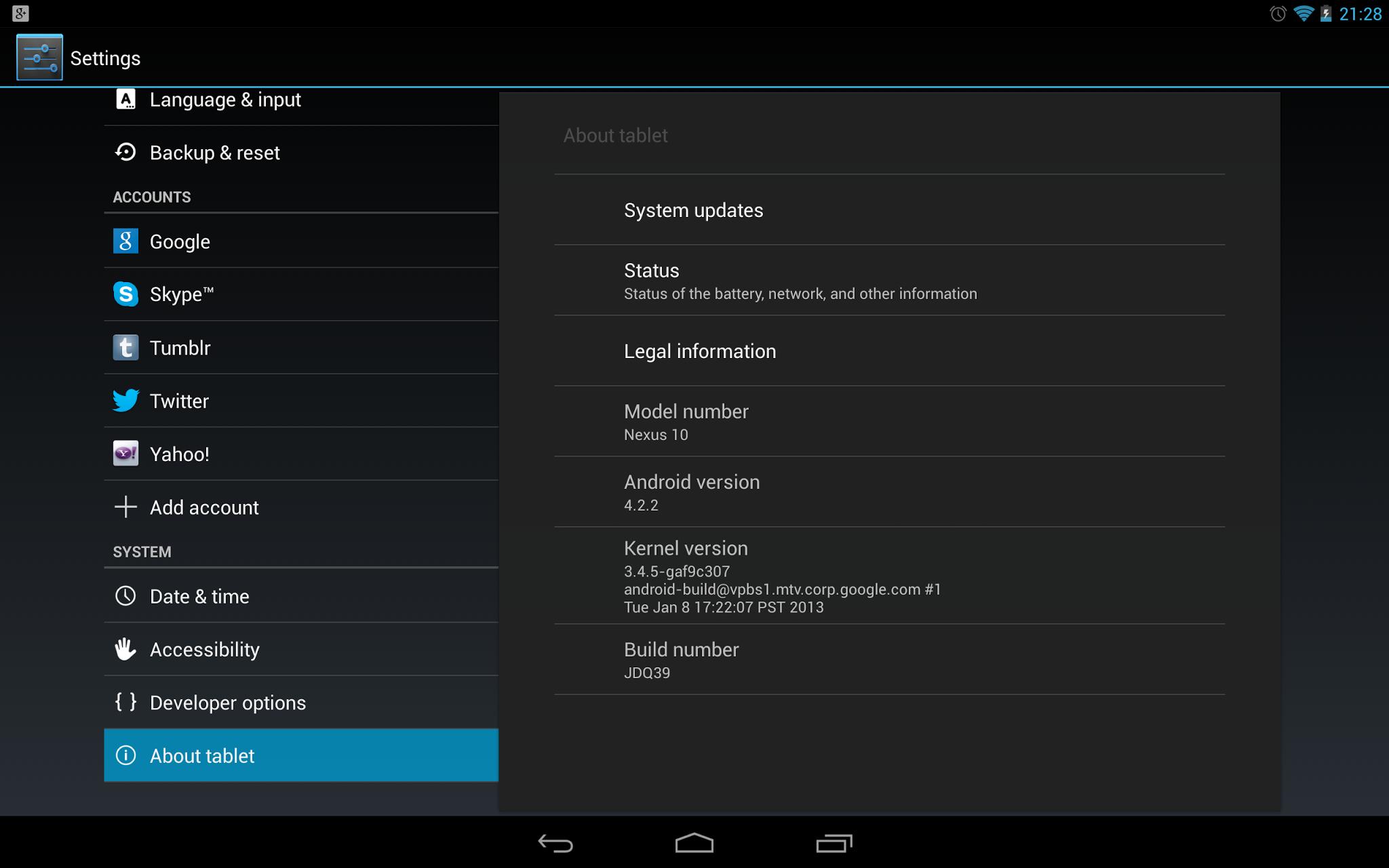 